Magyar Növényvédő Mérnöki és Növényorvosi Kamara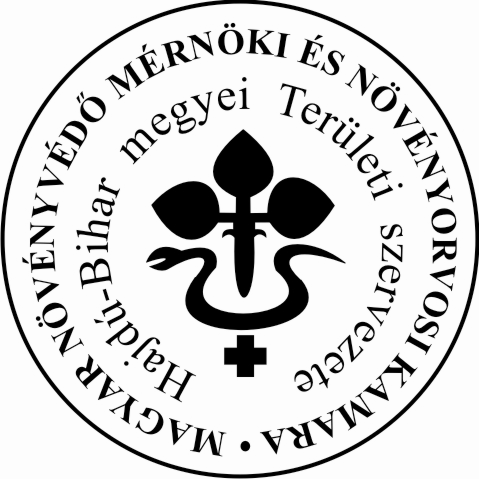 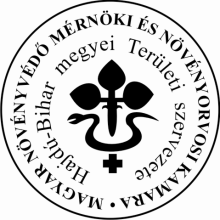 Hajdú-Bihar Megyei Területi Szervezete4032 DEBRECEN Füredi u 76. 1/7.70/433-4027Email: novkamara.hbm2@gmail.comBankszámlaszám: 10911004-00000009-16970006J E L E N T K E Z É S I   L A P 80 órás növényvédős alaptanfolyamraIdeje: 2021. augusztus 23-31.Helye: DebrecenA Kamara adatkezelési szabályzatát megismertem, megértettem, annak rendelkezéseit magamra nézve kötelezőnek ismerem el. Kifejezetten hozzájárulok személyes adataim a Kamara által történő, a jogszabályokban és a szabályzatban írtak szerinti rögzítéséhez, kezeléséhez a jelentkezéstől a képzés elvégzését igazoló tanúsítvány hatályosságáig.Számlázási cím (ha eltérő a lakcímtől)cégnév:cím:adószám:Díjfizetés:	 átutalás												……………………….											aláírásMagánszemély, egyéni vállalkozóMagánszemély, egyéni vállalkozóJelentkező neve:Leánykori neve:Születési hely:Születési idő:Anyja neve:Adóazonosító jele/adószáma:Személyigazolvány száma:Lakcíme:Telefonszáma:E-mail címe:Iskolai végzettsége:Cég alkalmazottja, családi gazdálkodóCég alkalmazottja, családi gazdálkodóCég adatai (ill. családi gazdálkodás vezetőjének adatai)Cég adatai (ill. családi gazdálkodás vezetőjének adatai)Cég neve (ill. családi gazdálkodás vezetője):Cég címe:Levelezési címe:Értesítési e-mail címe:Cég adószáma:A képzésben résztvevő alkalmazott adatai:A képzésben résztvevő alkalmazott adatai:Jelentkező neve:Leánykori neve:Születési hely:Születési idő:Anyja neve:Adóazonosító jele:Személyigazolvány száma:Lakcíme:Telefonszáma:E-mail címe:Iskolai végzettsége: